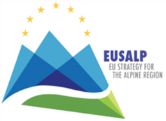 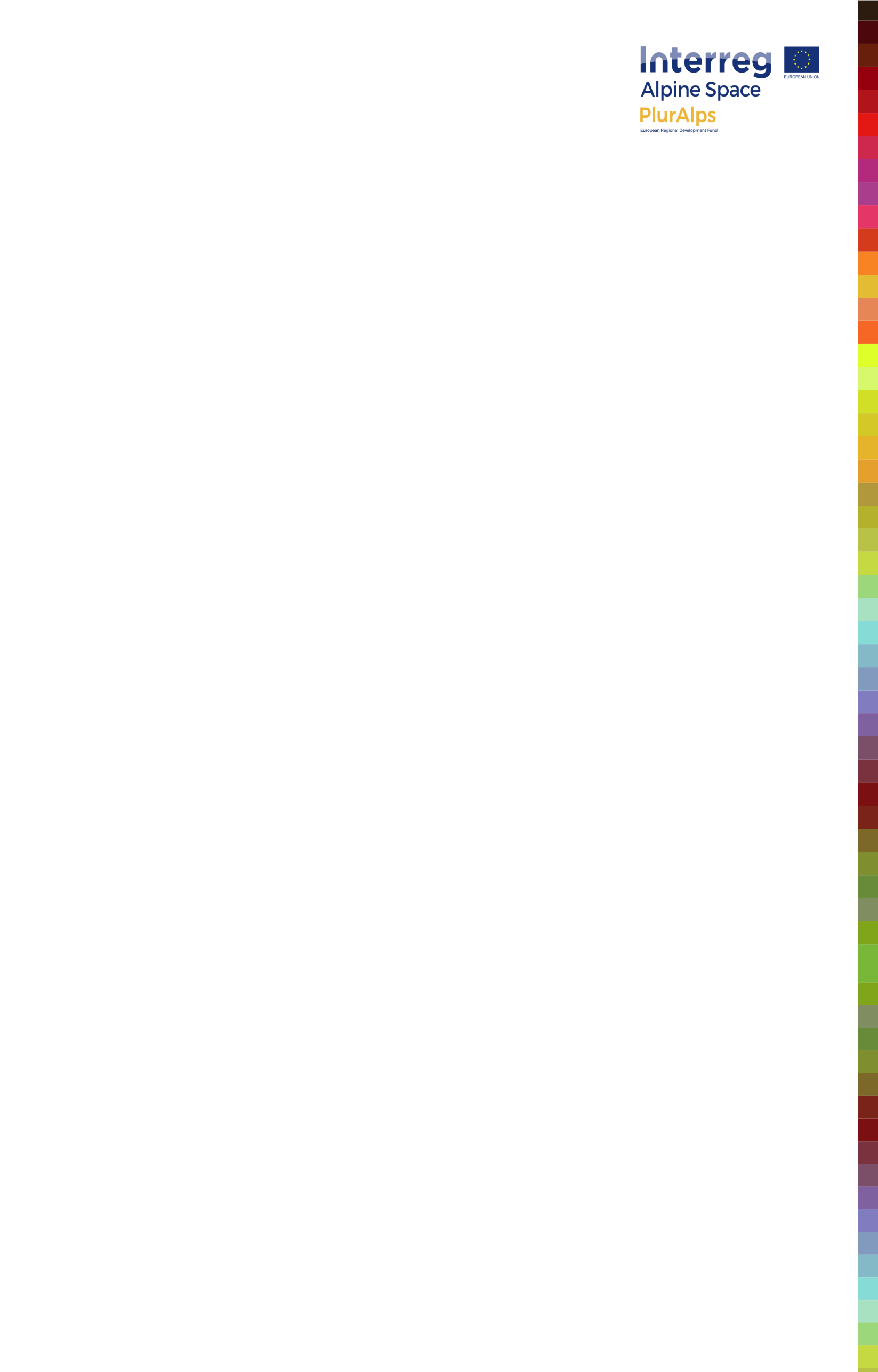 Application form – Template If you prepare your application for the Alpine Pluralism Award 2018 step by step, please use this word document until your application is completed. Then copy the content from the word document into the online application form. Please do NOT send us the word document!Please remark: 
The number of signs for the different text boxes is limited!Only those contributions that are submitted in full and in due time will be taken into account for evaluation. Deadline for the submission of proposals: Monday, 18 December 2017Contact	If you have further questions regarding the application, please contact: 
Elisa Agosti: elisa.agosti@cipra.org +423 237 53 53 Basic informationsTitle of your measure Location Name of municipality, region (must be within the area of the Interreg Alpine Space Programme)Country Short summarizing description (max. 1000 characters)Key terms*Please characterise your measure by a maximum of 3 key terms of your own choiceContext and background: Which problems/challenges does your measure try to solve/cope with? (max. 800 characters)Which are the key objectives of your measure? (maximum 5 objectives, max. 500 characters)Who are the main target groups and beneficiaries of your measure? (maximum 5 target groups and beneficiaries, max. 500 characters)Which actions have already been implemented and which results have been achieved so far? (max. 1000 characters)Please note: Your measure must already have tangible implementation results (products, services, individual success stories etc.) Measures which are still at the planning or preparatory stage will not be considered.Which were the main problems and challenges you were/are facing when implementing the project and how did/do you (try to) overcome them? (max. 600 characters)Link to websiteStarting date When has your measure started?Duration in monthsRegional scale 
1-local (one municipality), 2-small region (some municipalities, a mountain valley etc.), 3-big region (Bundesland, Region, Département/Province, Kanton etc.), 4-national, 5-trans-nationalResponsible partner (Lead Partner) First name, last name, orgaisation, address, ZIP-code, city, country, telephone number, eMail, URLOther involved partnersEvaluation criteriaPlease choose one of the four categories for your measure and fill in this category. If your project fits additionally to one (or more) of the other three categories, please fill them in as well.Category 1: Managing social change*Show in detail how your measure supports the management of social change brought by migration and leads to mutual benefits for migrants and local host societies (e.g. local organisation structures, civil society organisations, cultural and social supply services etc.). Describe how your measure helps to increase the diversity competence of local societies.Category 2: Integrating migrants into the local/regional labour market*Show in detail how your measure supports the integration of migrants into local businesses, semi-public and public bodies and/or fosters the entrepreneurship of migrants.Category 3: Improving land use, nature protection and regional development*Show in detail how your measure builds upon skills of migrants in order to improve land use, nature protection and regional development. Category 4: Supporting change in the local / regional dual education system*Show in detail how your measure supports the school/work transition of migrants and/or the measure promotes the inclusion of migrants into the dual educational path Criterion 5: PR impact and awareness raising*Show in detail how your measure contributes towards raising awareness and the success of the measure has been communicated to the local/regional general public.Criterion 6: Innovative dimension*Show in detail how your measure is innovative – with regard to content or organisation or participants or location or because of the innovative combination of several factors.Criterion7: Transferability* Show in detail what sort of methodology, experience or results from your measure can be transferred to other sectors and to other regions.Criterion 8: Embedment in a comprehensive welcoming strategy* Show in detail how your measure is embedded in a comprehensive welcoming strategy (it is not just a single measure which could be considered as a figue leave). Describe which additional measures have been or are taken as part of this strategy and give a short picture of the co-ordination mechanisms between your measure presented and the public framework.Pictures and further documentsMax. 2 images with copyrights and descriptionMax. 2 documents with description 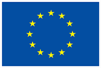 http://